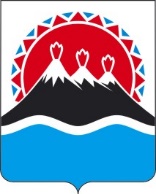 П О С Т А Н О В Л Е Н И ЕГУБЕРНАТОРА КАМЧАТСКОГО КРАЯ                  г. Петропавловск-КамчатскийПОСТАНОВЛЯЮ:1. Внести в приложение 2 к постановлению Губернатора Камчатского края от 02.10.2015 № 87 «Об образовании Комиссии по координации работы по противодействию коррупции в Камчатском крае» следующие изменения:1) в разделе 2:а) в части 2.1:в пункте 1:в абзаце первом после слов «Губернатора Камчатского края,» дополнить словами «Председателя Комиссии по координации работы по противодействию коррупции в Камчатском крае (далее – председатель Комиссии),»;в подпункте «а» слова «Главным управлением государственной службы Губернатора и Правительства Камчатского края (далее – управление государственной службы)» заменить словами «отделом по профилактике коррупционных и иных правонарушений Аппарата Губернатора и Правительства Камчатского края (далее – отдел по профилактике коррупционных и иных правонарушений)»;в абзаце первом пункта 2 слова «управление государственной службы» заменить словами «отдел по профилактике коррупционных и иных правонарушений»;б) в части 2.3 слова «управления государственной службы» заменить словами «отдела по профилактике коррупционных и иных правонарушений»;в) в части 2.7 слова «управлении государственной службы» заменить словами «отделе по профилактике коррупционных и иных правонарушений»;г) в части 2.8 слова «управления государственной службы» заменить словами «отдела по профилактике коррупционных и иных правонарушений»;д) в пункте 7 части 4.12 раздела 4 слова «управление государственной службы» заменить словами «отдел по профилактике коррупционных и иных правонарушений»;е) в приложении 1 к Положению о порядке рассмотрения Комиссией по координации работы по противодействию коррупции в Камчатском крае вопросов, касающихся соблюдения требований к должностному поведению лиц, замещающих отдельные государственные должности Камчатского края, и урегулирования конфликта интересов слова «Главного управления государственной службы Губернатора и Правительства Камчатского края» заменить словами «отдела по профилактике коррупционных и иных правонарушений Аппарата Губернатора и Правительства Камчатского края»;ж) в приложении 2 к Положению о порядке рассмотрения Комиссией по координации работы по противодействию коррупции в Камчатском крае вопросов, касающихся соблюдения требований к должностному поведению лиц, замещающих отдельные государственные должности Камчатского края, и урегулирования конфликта интересов слова «Главного управления государственной службы Губернатора и Правительства Камчатского края» заменить словами «отдела по профилактике коррупционных и иных правонарушений Аппарата Губернатора и Правительства Камчатского края»;з) в приложении 3 к Положению о порядке рассмотрения Комиссией по координации работы по противодействию коррупции в Камчатском крае вопросов, касающихся соблюдения требований к должностному поведению лиц, замещающих отдельные государственные должности Камчатского края, и урегулирования конфликта интересов слова «Главного управления государственной службы Губернатора и Правительства Камчатского края» заменить словами «отдела по профилактике коррупционных и иных правонарушений Аппарата Губернатора и Правительства Камчатского края»;и) в приложении 4 к Положению о порядке рассмотрения Комиссией по координации работы по противодействию коррупции в Камчатском крае вопросов, касающихся соблюдения требований к должностному поведению лиц, замещающих отдельные государственные должности Камчатского края, и урегулирования конфликта интересов слова «Главного управления государственной службы Губернатора и Правительства Камчатского края» заменить словами «отдела по профилактике коррупционных и иных правонарушений Аппарата Губернатора и Правительства Камчатского края».2. Настоящее постановление вступает в силу со дня его официального опубликования.Пояснительная запискак проекту постановления Губернатора Камчатского края «О внесении изменений в постановление Губернатора Камчатского края от 02.10.2015 № 87 «Об образовании Комиссии по координации работы по противодействию коррупции в Камчатском крае»Настоящий проект постановления Губернатора Камчатского края разработан с связи с изданием распоряжения Губернатора Камчатского края от 26.01.2021 № 58-Р и уточнением отдельных положений постановления Губернатора Камчатского края от 02.10.2015 № 87 «Об образовании Комиссии по координации работы по противодействию коррупции в Камчатском крае».Для реализации настоящего постановления Губернатора Камчатского края не потребуются дополнительные средства краевого бюджета.Проект постановления Губернатора Камчатского края «26» февраля 2021 года размещен на Едином портале проведения независимой антикоррупционной экспертизы и общественного обсуждения проектов нормативных правовых актов Камчатского края (htths://npaproject.kamgov.ru) для обеспечения возможности проведения в срок до «11» марта 2021 года независимой антикоррупционной экспертизы.Проект постановления Губернатора Камчатского края не подлежит оценке регулирующего воздействия в соответствии с постановлением Правительства Камчатского края от 06.06.2013 № 233-П «Об утверждении Порядка проведения оценки регулирующего воздействия проектов нормативных правовых актов Камчатского края и экспертизы нормативных правовых актов Камчатского края».[Дата регистрации]№[Номер документа]О внесении изменений в приложение 2 к постановлению Губернатора Камчатского края от 02.10.2015 № 87 «Об образовании Комиссии по координации работы по противодействию коррупции в Камчатском крае»Губернатор Камчатского края[горизонтальный штамп подписи 1]В.В. Солодов